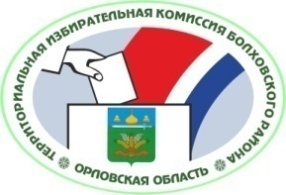 ОРЛОВСКАЯ ОБЛАСТЬТЕРРИТОРИАЛЬНАЯ ИЗБИРАТЕЛЬНАЯ КОМИССИЯБОЛХОВСКОГО РАЙОНАРЕШЕНИЕг. БолховО проведении инвентаризации нематериальных активов и материальных запасовВ соответствии с письмом председателя Избирательной комиссии Орловской области от 14 октября 2019 года №01-14/1272, распоряжением председателя Избирательной комиссии Орловской области от 14 октября 2019 года № 137-р «О проведении инвентаризации в 2019 году» территориальная избирательная комиссия Болховского района РЕШИЛА: 1. Организовать и провести в период с 25 октября по 27 ноября 2019 года инвентаризацию нематериальных активов и материальных запасов Государственной автоматизированной системы Российской Федерации «Выборы», переданных Избирательной комиссией Орловской области в администрацию Болховского  района  в безвозмездное временное пользование по состоянию на 1 октября 2019 года.2. Назначить комиссию по проведению инвентаризации в составе:2.1.	Председатель комиссии – Т.А. Шапошникова (председатель территориальной избирательной комиссии Болховского района) 2.2.	Член комиссии – Т.А. Анисимова (секретарь территориальной избирательной комиссии Болховского района)2.3.	Член комиссии – А.Н. Маркин (член территориальной избирательной комиссии Болховского района)3. Ответственным за проведение инвентаризации назначить системного администратора КСА территориальной избирательной комиссии Болховского  Т.А. Крапивникову. 4. До 6 декабря 2019 года направить в Избирательную комиссию Орловской области копию настоящего решения и результаты инвентаризации (акт о результатах инвентаризации, инвентаризационную опись).5. Контроль за исполнением настоящего решения возложить   на секретаря территориальной избирательной комиссии Болховского района.25 октября  2019 г.                                    №99/378 -5Председательтерриториальной избирательной комиссииБолховского районаТ.А.Шапошникова                                    Секретарьтерриториальной избирательной комиссииБолховского районаТ.А.Анисимова